Datum: 5. 5. 2022Na podlagi Razpisa šolskih športnih tekmovanj in prireditev za šolsko leto 2021/22 (Šport mladih, Informator 1, leto 2021) in glede na predviden koledar šolskih športnih tekmovanj na medobčinskem nivoju objavljamo:R  A  Z  P  I  SOBČINSKEGA PRVENSTVA OSNOVNIH ŠOL KAMNIK – KOMENDA V ATLETIKI ZA ŠOLSKO LETO 2021/22(posamično atletsko tekmovanje)Športni pozdrav!							 Zavod za turizem in šport Kamnik            										FRANCI KRAMAROPOMBA: RAZPIS JE VSEM OSNOVNIM ŠOLAM POSLAN PO E-POŠTI!URNIK TEKMOVANJAčetrtek, 19. 5. 2022 (letnik 2009  in mlajši ter 2007 in 2008) Razpisna določila tekmovanjUčenec ali učenka lahko nastopi le v eni (1) disciplini in štafeti.V skoku v daljino in suvanju krogle imajo učenci in učenke po 4 poskuse.V skoku v daljino se skače iz »cone odriva«, prostora, dolžine 80cm. »Cona odriva« obsega odrivno desko ter po 30cm širok pas pred desko in 30cm za njo. Odriv izven »cone odriva« za zadnjo prestopno črto »cone odriva« je neuspešen poskus. V kolikor tekmovalec odrine pred začetkom »cone odriva«, to štejemo za uspešen skok, izmeri pa se ga od začetne črte »cone odriva«. V metu vorteksa imajo učenci in učenke 3 zaporedne mete, od katerih se upošteva najdaljši.Začetna višina v skoku v višino in dvigovanje letvice se določita pred pričetkom tekmovanja na sestanku z mentorji ekip.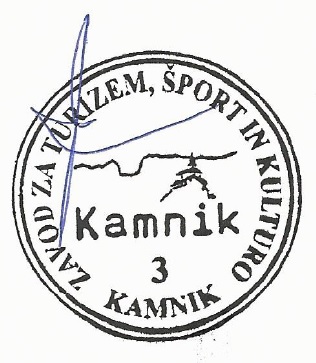 						Zavod za turizem in šport Kamnik Franci KramarOrganizatorZavod za turizem, šport in kulturo KamnikKraj in terminStadion Mekinječetrtek, 19. 5. 2022, z začetkom ob 9.30 uri (vsi)IzvajalecZavod za turizem in šport Kamnik in zunanji sodelavciPravica nastopaUčenke in učenci OŠ občin Kamnik in KomendaTekmovalne kategorijeletnik 2007 in 2008: teki: 60 m, 300 m, 1000 m; štafeta 4x100m; skok v višino; skok v daljino (cona odriva); met vorteksa, suvanje krogle (3 kg – deklice; 4 kg - dečki)letnik 2009 in mlajši: teki: 60 m, 300 m, 600 m; skok v višino; skok v daljino (cona odriva); met vorteksaPrijavePoimenske prijave (izpolnjen obrazec – priloga razpisu) je potrebno poslati po E-pošti: franci.kramar@visitkamnik.com, najkasneje do ponedeljka, 16.5.2022OmejitveTekmovalci/ke lahko nastopijo le v eni tekmovalni panogi in štafeti. Vsaka šola lahko v posamezni tekmovalni panogi prijavi največ  4 tekmovalke/ce. V starejši kategoriji lahko 2 tekmovalca/ki l.2009 nastopita le v štafetiUrnik tekmovanjaUrnik tekmovanja je priloga razpisaPriznanjaNajboljši trije posamezniki v posamezni kategoriji prejmejo medalje.Druga določilaVsi udeleženci/ke nastopajo na lastno odgovornost oz. odgovornost     prevzamejo šole, za katere tekmovalci/ke nastopajo.Disciplinakategorija9:30TEK – 60 m  - 2009 in 2007Dekleta – kvalifikacije9:30MET VORTEKSA – 2009Dekleta9:35SKOK V DALJINO - 2009Deklice9:45SUVANJE KROGLE - 2007Dečki10:00TEK – 60 m  - 2009 in 2007Fantje – kvalifikacije10:00MET VORTEKSA - 2009Dečki10:15SKOK V VIŠINO Vse kategorije 10:30TEK – 300 m 2009 in 2007Dekleta – finale10:30SKOK V DALJINO - 2009Dečki10:30MET VORTEKSA – 2007Dekleta10.40SUVANJE KROGLE - 2007Dekleta10:45TEK – 300 m - 2009 in 2007Fantje – finale11:00MET VORTEKSA - 2007Dečki11:00SKOK V DALJINO - 2007Deklice11:10TEK – 60 m - 2009 in 2007Dekleta – finale11:15TEK – 60 m - 2009 in 2007Fantje – finale11:45TEK – 1000 m - 2007Dekleta in Fantje – finale11:45SKOK V DALJINO - 2007Dečki12:00TEK – 600 m- 2009Dekleta in Fantje – finale12:40ŠTAFETA – 4 x 100 m -2007Dekleta – finale12:50ŠTAFETA – 4 x 100 m -2007Fantje – finale